Current Progress: Provide a narrative description of what has been accomplished to date.Photos:Attach high resolution photos of current progress in the boxes below by clicking on the icon in the center of the box. Recommended, put photos on your computer for easy access.Challenges:Describe any obstacles, delays, or challenges experienced thus far.  Also describe any changes or modifications made to the original scope of work and /or budget.Project Areas left to complete:Briefly list areas/components currently in progress and those which have not been started.Upcoming Milestones:List any ground breakings, ribbon cuttings, press releases, etc. Final ReportFinal ReportGrant Number Park NameGrantee NameReport Date: Project Title:Projected completion date:Projected completion date: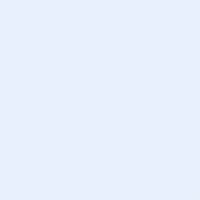 